 Сценарий  занятиявнеурочной деятельности «STEAM-геометрия»Ф.И.О. педагога  Корякин Роман Сергеевич  должность  учитель   математики  Форма занятия     внеурочное занятиеГруппа / класс  6	  Возраст обучающихся  11-12 лет	Количество часов 6 часовТема занятия   STIM-проект «Чудо- пирамиды».  Цель занятия:  создание STEAM-проекта  «Чудо- пирамиды».Планируемые результаты:Предметные результаты:   школьники  приобретут  знания по теме «Геометрическое тело. Пирамида»,  интегративно по искусству, истории, географии, информатике; научатся самостоятельно создавать  объемные  модели при помощи ЗD-ручки. Личностные результаты: готовность и способность к самостоятельному обучению на основе учебно-познавательной мотивации при разработке проекта. Метапредметные результаты:          •  развитие критического мышления•  освоение способов решения проблем творческого характера в жизненных ситуациях; • формирование умений ставить цель – создание творческой работы, планировать достижение этой цели, создавать наглядные динамические графические объекты в процессе работы; • оценивание получающегося творческого продукта и соотнесение его с изначальным замыслом, выполнение по необходимости коррекции либо продукта, либо замысла. • формирование и развитие компетентности в области использования информационно-коммуникационных технологий; •  формирование  навыков  коммуникации, работая в команде.Межпредметная  интеграция: математика, информатика, искусство, история, технология. Оборудование: мультимедиапроектор, компьютер, Журналы командам.Цифровые ресурсы: интернет-сайты, генератор QR-кодов, гугл-презентации.ПРИЛОЖЕНИЕ  IРабочие материалыСамооценкаУ нас было много идей, как реализовать проект   Совместная работа в командеМы все внесли свой вклад     Мы слушали идеи друг друга  Мы были справедливы друг другу  Наша работа вызвала интерес у товарищей  Наш проект можно усовершенствовать Проблемы, которые можно было избежать____________________________________________________________________________________________________________________________________________________________________________Самые лучшие моменты____________________________________________________________________________________________________________________________________________________________________________СамооценкаУ нас было много идей, как реализовать проект   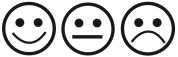 Совместная работа в командеМы все внесли свой вклад     Мы слушали идеи друг друга  Мы были справедливы друг другу  Наша работа вызвала интерес у товарищей  Наш проект можно усовершенствовать  Проблемы, которые можно было избежать____________________________________________________________________________________________________________________________________________________________________________Самые лучшие моменты____________________________________________________________________________________________________________________________________________________________________________ПРИЛОЖЕНИЕ IIФото работы над проектом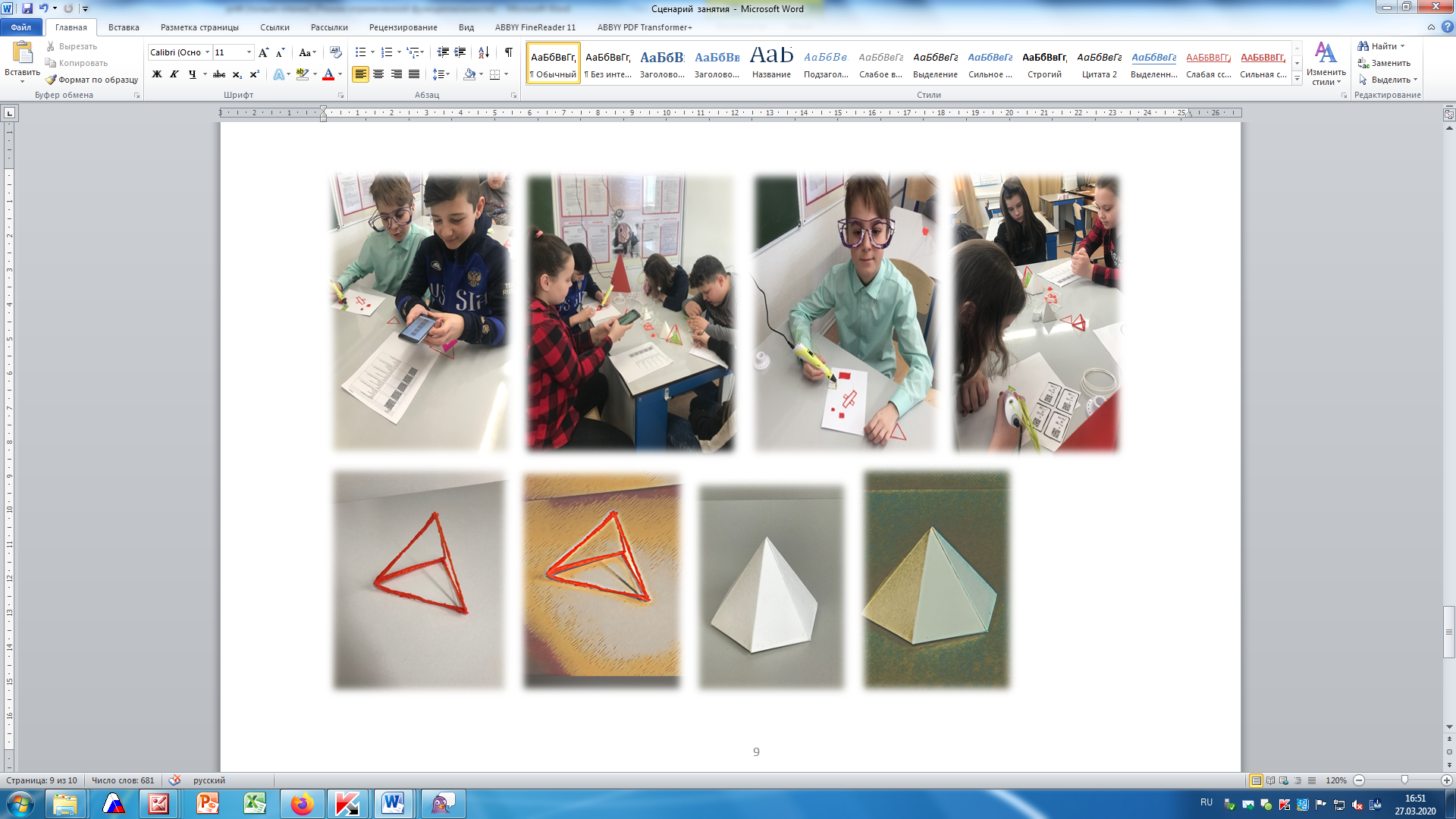 Этапы работы над проектомДеятельность учителяДеятельность школьников1.Организационный  этапПриветствие учеников, установление эмоционального контакта, настрой на плодотворную работуПриветствие учителя и одноклассников.2. Этап командообразованияУчитель проводит игру, в результате которой выделит лидера-капитана каждой команды. Распределяет ребят на 3 команды.Ученики принимают участие в игре и распределяются на команды.3. Этап командного  планирования работы над проектом1. Учитель предлагает посмотреть фрагмент мультфильма «Египетские пирамиды».  2. В ходе побуждающего диалога учитель предлагает ребятам создать свою чудо-пирамиду.3. Раздает   Журналы каждой команде (Приложение I).3. Учитель направляет деятельность детей, помогает в случае затруднения. 1.Ученики смотрят короткометражный мультфильм «Создание пирамиды».2.Ученики предлагают название проекта. 3.Ученики  начинают работать в команде: уточняют исходную информацию, обсуждают правила работы в группе обсуждают тему, формулируют задачи, выбирают и обосновывают  решения, обдумывают, обсуждают, прогнозируют конечный результат  и заполняют графы Журнала- намечают план работы над проектом  (техника Мозговой штурм»)- ЦЕЛЬ, МАТЕРИАЛЫ, ИДЕЯ, ПЛАН, РЕАЛИЗАЦИЯ И ДР.4. Этап  разработки  STIM-проекта1. Учитель проецирует на доску  Шаблон STEAM-проекта:S (наука)T (технология)E ( инженерия)A (искусство)M (математика)2. Совместно с учениками вырабатывает  решения  по шаблону STEAM-проекта.Учитель направляет деятельность детей, помогает в случае затруднения.Совместно   вырабатывают перспективный план действий по шаблону STEAM-проекта.Возможное проектное  решение:S (наука) – изучение учебного материала по теме «Геометрическое тело. Пирамида», посредством интернет-сайтов с использованием  QR-кодов (сгенерированных заранее учителем), а также самостоятельно найденных сайтов. После изучения теоретического материала, ученики   готовят минутное устное сообщение, записывают видео на тему «Геометрическое тело. Пирамида»  и публикуют  запись   канале https://www.youtube.com/ 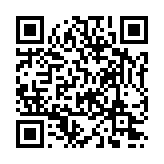 T (технология) - используя приобретенные знания по геометрии, создают трехмерные бумажные модели пирамиды по заданным параметрам. Можно воспользоваться ресурсом https://novamett.ru/iz-bumagi/piramidu E (инженерия) -  создание объемной модели посредством 3-D ручки в разных техниках, обучающиеся развивают свои инженерные способности.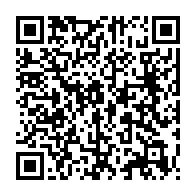 A (искусство) – 1) поиск архитектурных сооружений в форме пирамиды http://geometry-and-art.ru/piramides.html 2) стилизация  3 D- модели пирамиды  учеников под картины известных художников, используя приложение Prizma,  установленное на гаджет обучающегося.   M (математика)- производят несложные математические расчеты (высчитывают объем полученных пирамид, сравнивают и делают вывод).Все созданные учениками проекты публикуются на https://www.google.ru/intl/ru/slides/about/ 5.РефлексияУчитель дает оценку работы команд и рекомендации к работе в дальнейшем.Ученики в группе проводят рефлексию своей работы, используя Лист Самооценки.6.Завершающий этапПодведение итоговПрезентация командных проектов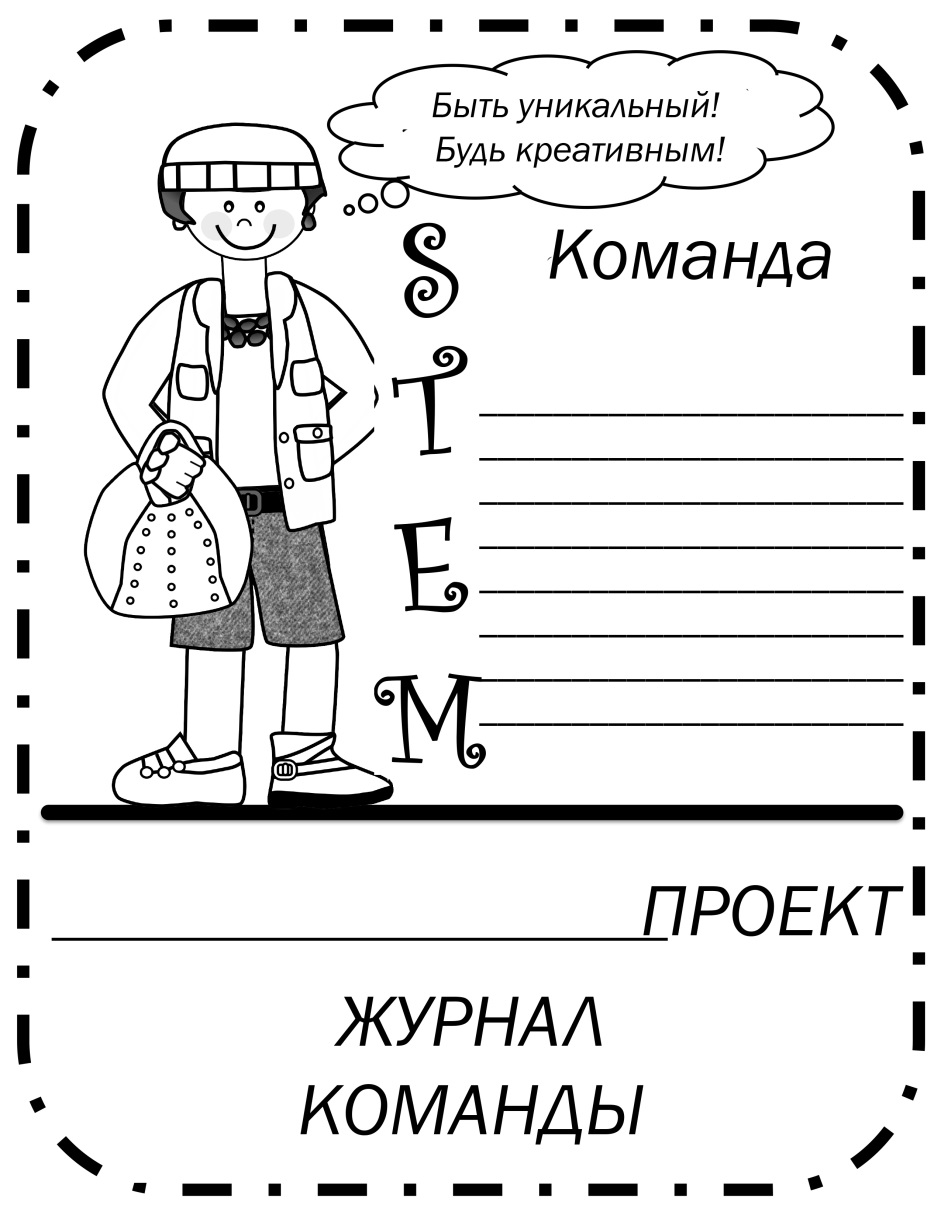 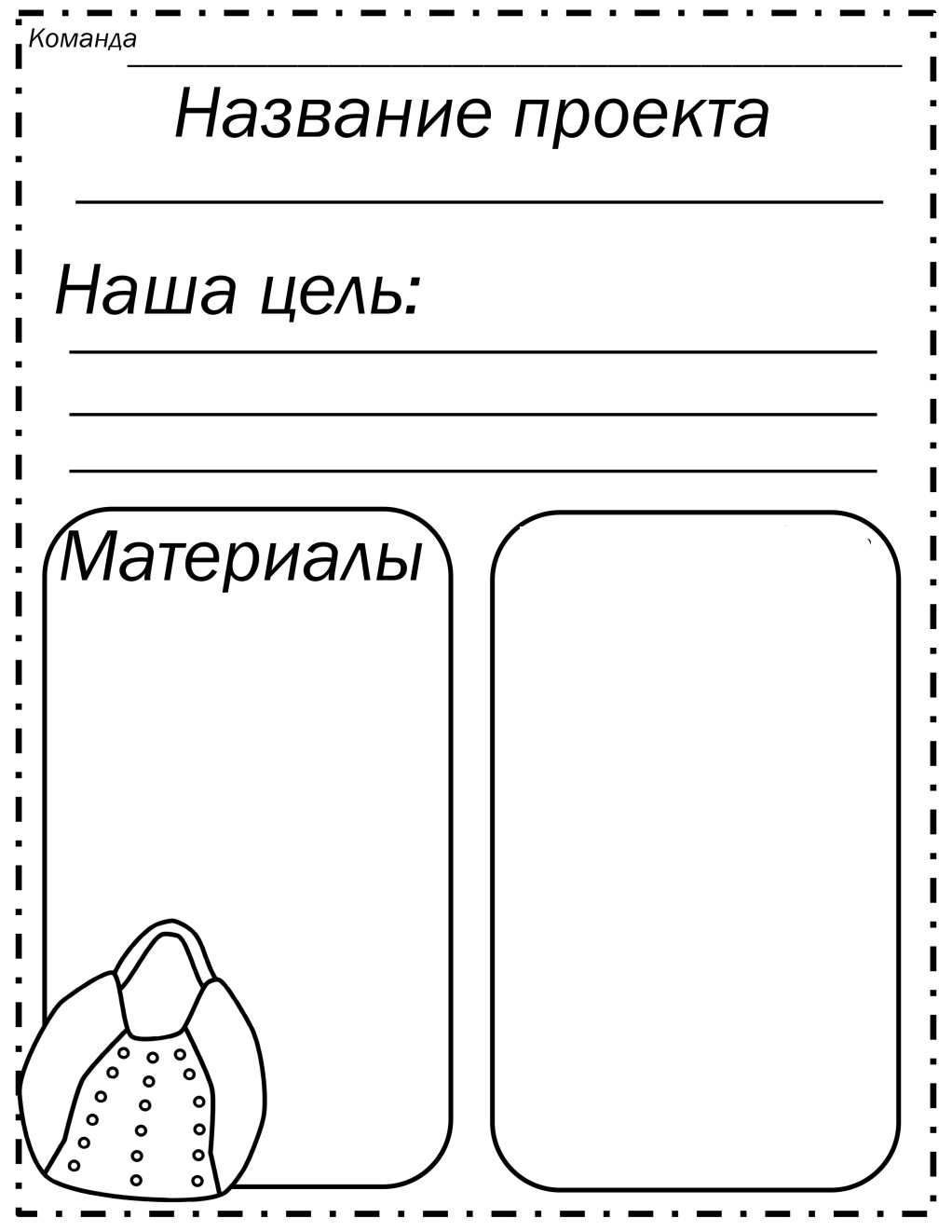 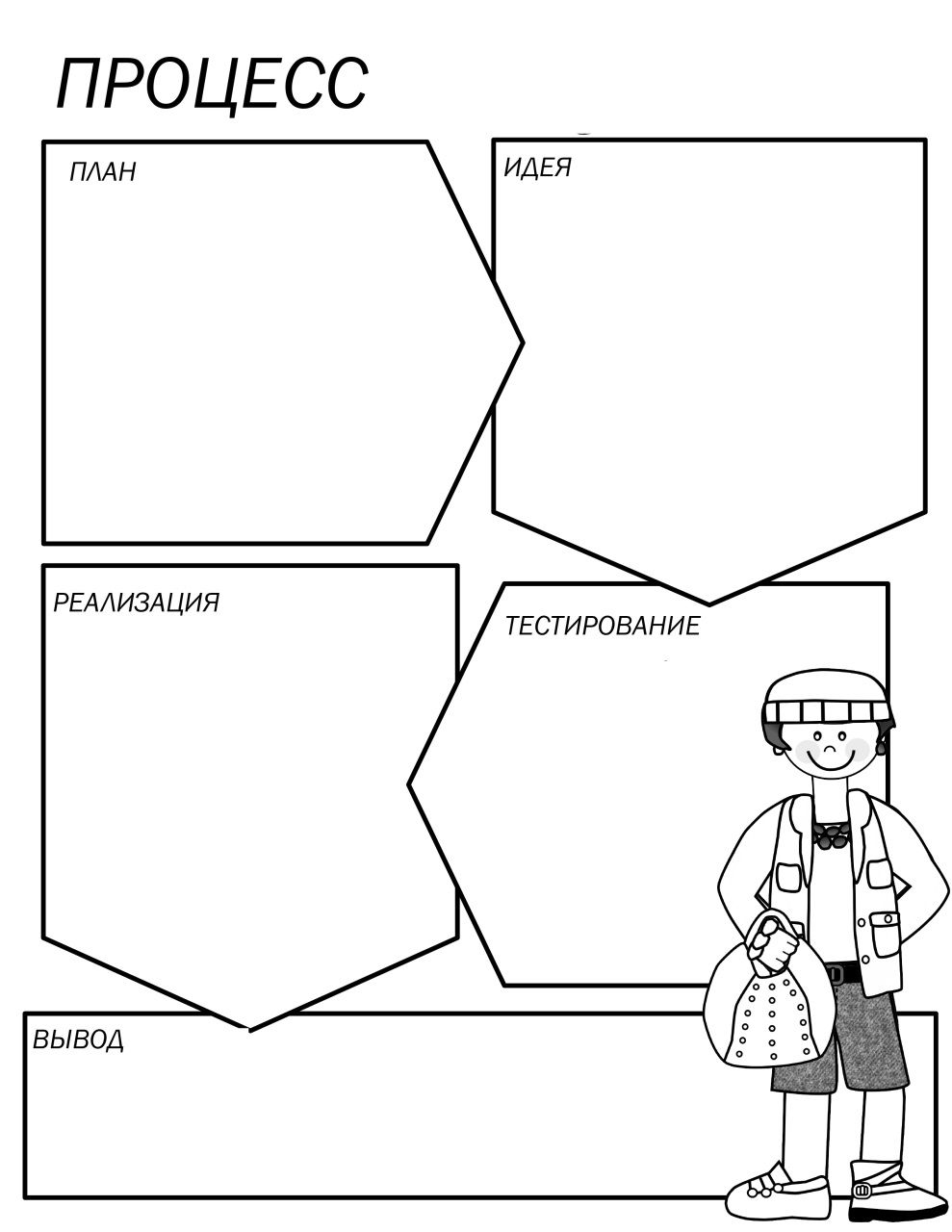 123451234512345123451234512345